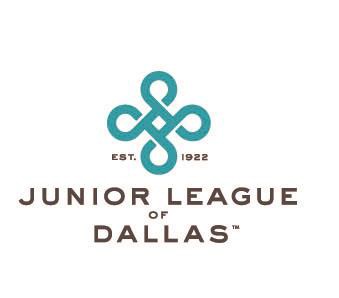 The Junior League of Dallas Lifetime Achievement AwardAs a celebration of the 100th Anniversary of the Junior League of Dallas, the Lifetime Achievement Award for excellence in voluntarism and community leadership will be announced in June and presented at the 2021-2022 Milestones Luncheon. This distinguished award is presented to a Sustaining member of the Junior League of Dallas who has been a catalyst for positive community change and who has consistently demonstrated leadership skills and vision.Sustaining and Active JLD members may nominate women whom they feel are worthy of consideration. Nominators are asked to submit names of League members who have lived the JLD mission through their JLD service and beyond, demonstrated outstanding leadership, and have made a lasting impact on our community.The recipient of the Lifetime Achievement Award will be a Sustaining member of the Junior League of Dallas who meets the following criteria:Exemplifies JLD principles of commitment and community leadership, multiculturalism, vision, and innovationIs a role model, mentor, catalyst, and risk-taker making an exceptional and lasting contribution to the communityTakes	a	comprehensive	approach	to	community	problem-solving, advocacy, coalition building, direct service, and public educationFaces obstacles, takes risks, and devotes the necessary time to pursue her visionTakes the time to understand and develop the technical skills and knowledge required to reach the visionBrings others into her visionIs creating local impact with national/international implicationsIf you have questions about the nomination process or award, please contact the JLD Communications Vice President, Kristen Shear at writershear@gmail.com. Applications will be accepted from March 1 through March 31, 2021. Please send nominations to  writershear@gmail.com or Lifetime Achievement Award, JLD, 8003 Inwood Road, Dallas, TX 75209-3335. You may also obtain an application on our website, www.jld.net.Our Community. Our Commitment8003 Inwood Road, Dallas, Texas 75209 • 214-357-8822 www.jld.net